Cheyenne Little Theatre Players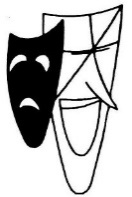 	  Technical Director Job PostingJob DescriptionUnder the supervision of and reporting to the Managing Director, the CLTP Technical Director (TD) is responsible for the daily management of the technical operations of Cheyenne Little Theatre Players productions and two performance venues: the Mary Godfrey Playhouse and the Historic Atlas Theatre.  Technical operations include lighting, sound, props, costumes, and scenic design/ construction.  The TD also acts as the foreman of the CLTP scene shop, facilities manager of both venues, and the rental coordinator for both venues. The TD collaborates closely with the directors, designers, and  many other volunteers involved in CLTP productions. Irregular work hours will be required, including evening and weekend hours. Qualifications:High School diploma or equivalentDegree, coursework, or professional/volunteer experience in theatre related field or technical theatre requiredPossesses a growth mindset and is open to learning new processes and systems and discussing new ideasAbility to be diplomaticDemonstrated planning and organizational skillsEffective team leadership experienceResourceful and able to work on a team or independentlyEffective oral and written communication skillsDemonstrated experience in coordinating and executing scenic, lighting, and sound designs for high quality theatrical productionsExperience in building or carpentry for theatre. Knowledge of power tools and constructionAbility to analyze and evaluate the need for and provide technical support for various events and performancesAbility to teach volunteers new skills and work with diverse personalitiesKnowledge of lighting consoles and sound boardsMust be able to lift, push or pull objects up to 100 pounds using appropriate toolsAbility to work on ladders and catwalks comfortablyKnowledge of Digital Multiplex (DMX) lighting communication protocol preferred  Knowledge of safety procedures for technical theatre preferredTo Apply:  Submit your resume by email to CMadson@cheyennelittletheatre.org. Please include a design portfolio if available. Please note, hiring of this position is subject to a background check. This position will remain open until filled.Job TitleTechnical DirectorFull-Time40 hours per weekNights and weekends often requiredCompensation$38,400.00$20 per hourBenefitsInsurancePaid Time OffReports toManaging Director